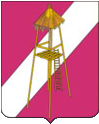 АДМИНИСТРАЦИЯ СЕРГИЕВСКОГО  СЕЛЬСКОГО  ПОСЕЛЕНИЯКОРЕНОВСКОГО  РАЙОНАПОСТАНОВЛЕНИЕ26 августа 2019 года				     	                                         № 73ст. СергиевскаяО внесении изменений в постановление администрации Сергиевского сельского поселения №96 от 04.09.2017 года «О создании Общественной комиссии по осуществлению контроля и координации реализации муниципальной программы «Формирование современной городской среды Сергиевского сельского поселения Кореновского района»	В соответствии с Федеральным законом от 6 октября 2003 гола № 131-ФЗ «Об общих принципах организации местного самоуправления в Российской Федерации», постановлением Правительства Российской Федерации от 10 февраля 2017 года № 169 «Об утверждении Правил предоставления и распределения субсидий из федерального бюджета бюджетам субъектов Российской Федерации на поддержку государственных программ субъектов Российской Федерации и муниципальных программ формирования современной городской среды», приказом Министерства строительства и жилищно-коммунального хозяйства Российской Федерации от 6 апреля 2017 года №691/пр «Об утверждении методических рекомендаций по подготовке государственных программ субъектов Российской Федерации и муниципальных программ формирования современной городской среды в рамках реализации приоритетного проект «Формирование комфортной городской среды» на 2018-2024 годы», в целях координации мероприятий но реализации муниципальной программы, администрация Сергиевского сельского поселения Кореновского района, п о с т а н о в л я ю:1.	Внести изменения в постановление администрации Сергиевского сельского поселения № 96 от 04.09.2017 года «О создании Общественной комиссии по осуществлению контроля и координации реализации муниципальной программы «Формирование современной городской среды Сергиевского сельского поселения Кореновского района», изложив приложение №1 к нему в новой редакции (прилагается).2.	Общему отделу администрации Сергиевского сельского поселения Кореновского района (Горгоцкой) обнародовать настоящее постановление в установленных местах и разместить его на официальной сайге местного самоуправления Сергиевское сельское поселения Кореновского района в информационно-телекоммуникационной сети Интернет.Постановление вступает в силу после его официального обнародования.ГлаваСергиевского сельского поселенияКореновского района                                                                           А. П. Мозговой СОСТАВОбщественной комиссии по осуществлению контроля и координации реализации муниципальной программы «Формирование современной городской среды Сергиевского сельского поселения Кореновского района»ГлаваСергиевского сельского поселенияКореновского района                                                                           А. П. МозговойПРИЛОЖЕНИЕ к постановлению администрации Сергиевского сельского поселения Кореновского района от  26.08.2019 года № 73ПРИЛОЖЕНИЕ 1УТВЕРЖДЕНпостановлением администрации Сергиевского сельского поселения Кореновского района от 04.09.2017года № 96Мозговой Анатолий ПетровичГлава Сергиевского сельского поселения Кореновского района, председатель комиссии;ГоргоцкаяЕлена АлександровнаНачальник общего отдела администрации Сергиевского сельского поселения;Гацко Ирина ГригорьевнаВедущий специалист финансового отдела администрации Сергиевского сельского поселения, заместитель председателя комиссии;Члены комиссииЧлены комиссииКирьян Светлана НиколаевнаВедущий специалист общего отдела администрации Сергиевского сельского поселения;РохманкаЕкатерина АлексеевнаВедущий специалист общего отдела администрации Сергиевского сельского поселения, секретарь комиссии;Силенко Николай АлексеевичПредседатель Совета Ветеранов Сергиевского сельского поселения;Хахуцкий Александр ВасильевичДиректор МУП ЖКХ Сергиевского сельского поселения Кореновского района;МанохинСергей АлександровичГосударственный инспектор дорожного надзора ОГИБДД ОВД по Кореновскому району (по согласованию);Соколик Таиса ИвановнаПредседатель Кореновской районной организации Краснодарской краевой организации Общероссийской общественной организации «Всероссийское общество инвалидов» (по согласованию);Кононенко Ольга ВладимировнаПредседатель ТОС Сергиевского сельского поселения Кореновского района;СимоненкоВиктор ЮрьевичДепутат Совета Сергиевского сельского поселения Кореновского района;ЯроваяТатьяна ВикторовнаДепутат Совета Сергиевского сельского поселения Кореновского района, член фракции «Единая Россия».